KALENDARZ IMPREZ I WYJAZDÓW  ROWEROWYCH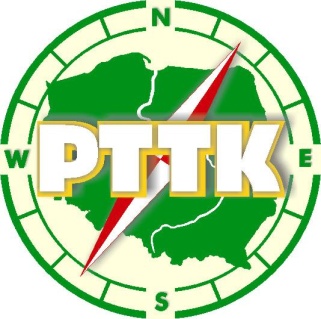 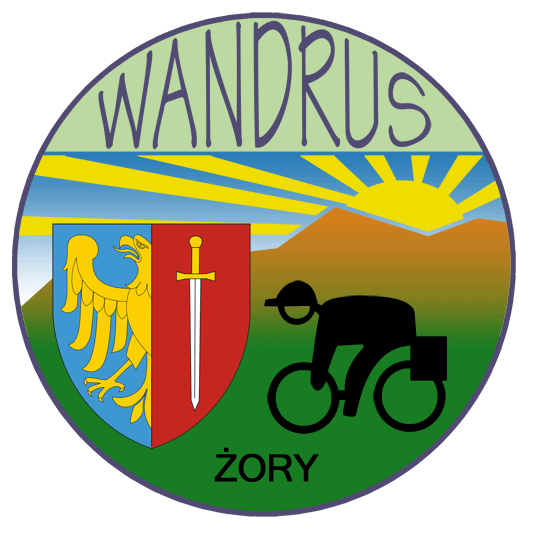 KLUBU  TURYSTYKI  KOLARSKIEJ  PTTK„ WANDRUS „ w ŻORACH  na  2 0 2 0 r.Wykaz imprez własnych i planowany udział w rajdach, wycieczkach 			i zlotach turystycznych  organizowanych przez inne jednostki  PTTK.Opracował: Roman WojtasImprezy napisane zieloną czcionką są organizowane przez KTK  PTTK  Wandrus  Żory i naszych klubowych  Przodowników  Turystyki  Kolarskiej  . Czcionką niebieską wyróżniono imprezy organizowane przez  Komisję Turystyki Kolarskiej Oddziału PTTK w Rybniku.Kolor czerwony oznacza Imprezy ogólnopolskie i międzynarodowe. Bliższych informacji o imprezach udzielają organizatorzy / przodownicy prowadzący /. Zainteresowani uczestnicy biorą udział w imprezach na własne ryzyko i odpowiedzialność – ubezpieczają się w PZU lub innej firmie ubezpieczeniowej we własnym zakresie. Członkowie KTK  PTTK  Wandrus  Żory z opłaconymi składkami za rok 2020 są ubezpieczeni w ramach składki PTTK-owskiej. Spotkania klubowe odbywają się w siedzibie Żorskiego Centrum Organizacji Pozarządowych na os. Sikorskiego w Żorach  w każdy trzeci wtorek miesiąca o godz. 18.00. Szczegółowe informacje o zbliżających się rajdach, zlotach i wycieczkach wraz z ich regulaminami będą podawane z wyprzedzeniem na  stronie internetowej naszego Klubu  www.wandrus.zory.pl.                                                                                                                                                                                                                                                             Zarząd  KTK  PTTK  Wandrus  Żory  LpDataNazwa  imprezy (rajdu, wycieczki)Meta,miejsce                 imprezyKomandor/ PrzodownikprowadzącyOrganizator101.01Noworoczny spacer rowerowy 2020ŻoryR. WojtasWandrus Żory214.02XI Rajd WalentynkowyBieruń StaryK. NiewińskaGronie Tychy322.0363  Otwarcie Turystycznego SezonuKolarskiegoTworóg MałyR. WojtasHuzy Gliwice428.03XXX Topienie Marzanny na GichcieŻoryJ.BanachR. WojtasWandrus Żory503.04Rowerowa Nocna Droga KrzyżowaŻoryS. PiekoszowskiWandrus Żory604.04IV  GyburstagMikołoWyry  ZaciszeK.OrłowskiMikoło Mikołów704.04XXIV Pieszo-Kolarski Rajd RamżówSzczejkowiceA. BernatKoło PTTK Ramża805.04XXIII Rozpoczęcie sezonu kolarskiegoUrbanowiceT. MałekGronie Tychy919.04Rajd kolarski „Witaj Wiosno”Rybnik- KamieńT. JaśkiewiczKTK O/PTTK Rybnik1001.05Klubowa wycieczka „Na konec sveta”Petrovice/R.Cz.J. AdamaszekWandrus Żory1109.05Wycieczka rowerowa Zdobywaj odznakę Przyjaciel Czerwionki- Leszczyncz.ICzerwionka-LeszczynyCz. ZyburaKoło PTTK Ramża1209-10.05Pielgrzymka rowerzystów na Górę Św. AnnyGóra Świętej AnnyB. PaszekWandrus Żory1316.05Wycieczka rowerowa do Czerwionki-Leszczyn Familoki oraz Izba Tradycji KWK DębieńskoCzerwionka-LeszczynyS. ZającKTK O/PTTKRybnik1423.05Wycieczka rowerowa Zdobywaj odznakę Przyjaciel Czerwionki -Leszczyn cz.IICzerwionka - LeszczynyM. MachulecKoło PTTK Ramża1523.05Wycieczka rowerowa na Bitwę WyrskąWyryK. OrłowskiWandrus Żory1630.05IV Rajd kolarski im. T. MargiciokaRybnik-StodołyA. NiewińskiKTK O/PTTK Rybnik1730.05XXI Rajd Powiatu MikołowskiegoBorowa WieśM. StokowiecMikoło Mikołów1831.05Pielgrzymka Mężczyzn do Piekar Śl.Piekary ŚląskieCz. GrzegorzekWandrus Żory1931.05Zlot Gwiażdzisty – Festyn rodzinny na OsówkachTrzyniec /Czechy /B .GrytaOddział PTTK Cieszyn,PTTS Beskid Śląski206-14. 06.60 Ogólnopolski Zlot PrzodownikówTurystyki KolarskiejChmielnok. KartuzT. JaśkiewiczOddział PTTK Gdańsk /KTK ZG  PTTK2114.06XV Papieski Rajd RowerowyRybnikK. NiewińskaMOSIR /KTK  O/PTTK Rybnik2221.06XXXIV Rajd Kolarski RamżówLeszczynyJ. BanachKoło PTTK Ramża2327.06Wycieczka rowerowa do Knurowa Izba tradycji KWK Knurów oraz Tężnia SolankowaKnurówA.KosteckaKTK O/PTTK Rybnik2404.07IV Rajd rowerowy Odjazdowy BibliotekarzŻoryR. WojtasWandrus ŻoryBiblioteka Żory2502.-12.07XVI  Europejski Tydzień Turystyki Rowerowej  UECTkapkapliczeBania Luka /Bośnia i Hercegowina/R. SkoniecznyUECTGersGers2610-12.07Rowerowa Pielgrzymka na Jasną GóręCzęstochowaB. PaszekWandrus Żory2711.07Rekreacyjny Rajd RowerowyŻoryR. WojtasWandrus Żory    MOSiR Żory2825.07 01.08IV Rajd Rowerowy Parki Krajobrazowe  Bieszczadzki Park NarodowyZStawkiBieszczadzki PNR. SkoniecznyWandrus Żory2923.08II Rajd w 100 rocznicę II  Powstania Śląskiego 1920Śl.ŚŚŚląskiegoBujakówR. SkoniecznyWandrus Żory3030.0827 Rowerowe pożegnanie wakacjiBargłówkaA. BernatTKK Huzy Gliwice3112.09XXII  Rajd kolarski ”Szlakami obrońców Śląska ”GostyńS.PiekoszowskiOKTK  Mikołów3213.09Rajd rowerowy „Żegnaj lato”Rybnik - OchojecA.KosteckaKTK O/PTTK  Rybnik3325-27. 09Rowerowe  zakończenie  Sezonu  WandrusaPrzeczycePB. GrytaWandrus Żory3403.1034  Zakończenie Sezonu Kolarskiego RamżówSzczejkowiceM. MachulecKoło PTTK Ramża3503.10Rajd rowerowy „Szum gum”Łaziska Śr.K. OrłowskiKTK/Oddział Mikołów3604.10XXII Rajd zakończenia sezonuRacibórzCz.ZyburaOddział PTTK Racibórz3711.1063 Zakończenie Turystycznego Sezonu KolarskiegoChudówR. WojtasTKK Huzy Gliwice3811.10Rajd do Rezydencji Wiejskiej MALENIE członków Koła Ramża i WandrusaCzerwionkaJ. M. NiewińscyWandrus Żory3917.10Rajd Jesienne grillowanie na Ranczu u JózefaŻoryJ. AdamaszekWandrus Żory4024.10Klubowy Rajd PamięciŻory, Rybnik, CzerwionkaMałek, Paszek, .Niewińska\\\\\B.PaszekB.PaszekWandrus Żory / OKTK RybnikOOKTK4111.11XI Wandrusowski Rajd NiepodległościŻoryS. ZającWandrus Żory4218.12Spotkanie Gwiazdkowe WandrusówŻoryJ. AdamaszekWandrus Żory